        KАРАР                                                                         ПОСТАНОВЛЕНИЕ19 август 2015й.                                      №61                            19 августа 2015г. Об утверждении  Программы по профилактике  наркомании, токсикомании и алкоголизма на территории сельского поселения Кожай-Семеновский сельсовет муниципального района Миякинский район Республики Башкортостан на 2015-2017 годы.В соответствии с пунктом 4 части 10 статьи 35 Федерального закона          № 131-ФЗ от 06.10.2003г. «Об организации местного самоуправления в Российской Федерации», Федерального закона от 08.01.1998г. № 3 «О наркотических средствах и психотропных веществах», ПОСТАНОВЛЯЮ:1.Утвердить прилагаемую Программу по профилактике  наркомании, токсикомании и алкоголизма на территории сельского поселения Кожай-Семеновский сельсовет муниципального района Миякинский район Республики Башкортостан на 2015-2017 годы (далее – Программа).2. Администрации сельского поселения Кожай-Семеновский сельсовет обеспечить финансирование мероприятий Программы, исходя из возможностей бюджета сельского поселения Кожай-Семеновский сельсовет муниципального района Миякинский район Республики Башкортостан.          3. Обнародовать настоящее Постановление и Программу года на информационном стенде администрации сельского поселения Кожай-Семеновский сельсовет муниципального района Миякинский район Республики Башкортостан по адресу: Республика Башкортостан, Миякинский район, с. Кожай-Семеновка, ул. Советская, д.61 и разместить на официальном сайте администрации сельского поселения в сети Интернет.4. Контроль за исполнением данного Постановления оставляю за собой.Глава сельского поселения                                                              Р.А. КаримовПриложение №1к Постановлению Администрациисельского поселения Кожай-Семеновский сельсоветмуниципального района Миякинский районРеспублики Башкортостан№61 от 19.08.2015 г.ПРОГРАММАпо профилактике наркомании, токсикомании и алкоголизма на территории сельского поселения Кожай-Семеновский сельсовет муниципального района Миякинский район Республики Башкортостан на 2015-2017 годы.ПАСПОРТПрограммы по профилактике наркомании, токсикомании и алкоголизма на территории сельского поселения Кожай-Семеновский сельсовет муниципального района Миякинский район Республики Башкортостан на 2015-2017 годыРаздел 1. Характеристика проблемы, на решение которой направлена ПрограммаВ настоящее время наркомания, токсикомания и алкоголизм являются одной из наиболее серьезных проблем нашего общества, вызывающей острую необходимость активных и решительных действий по организации профилактики наркозависимости и борьбы с распространением наркотиков.Программа по профилактике наркомании, токсикомании и алкоголизма в сельском поселении Кожай-Семеновский сельсовет муниципального района Миякинский район Республики Башкортостан на 2015-2017 годы (далее именуется – Программа) разработана согласно Указа Президента РБ от 14.07.2008 № УП-333 "Об утверждении концепции демографической политики Республики Башкортостан на период до 2025 года "Современная ситуация в Республике Башкортостан, как и в целом по России, характеризуется неуклонным ростом незаконного распространения и потребления в немедицинских целях наркотических средств, психотропных и сильнодействующих веществ (далее – наркотики), что представляет угрозу здоровью населения республики, экономике, правопорядку и безопасности.Необходимо принять дополнительные предупредительно-профилактические и правовые меры по пресечению наркомании, токсикомании и алкоголизма; повысить эффективность и обеспечить доступность лечения больных наркоманией и алкоголизмом, их социальную реабилитацию. Растет число тяжких и особо тяжких преступлений, связанных с наркотиками. Общество продолжает  терять  потенциально активных граждан.Резко возрастает употребление концентрированных и наиболее опасных для здоровья синтетических наркотических средств и психотропных веществ.Родители и общественность все еще не в полной мере осознали степени  опасности наркотизации молодежи и не проявляют должной активности в деле по противодействию этому явлению.  Молодое население сельского поселения, в отличие от взрослых, озабочено остротой проблемы наркотизации. Подавляющее большинство учащейся молодежи отмечают, что проблема наркомании «стоит остро, как никогда».Молодежь сельского поселения считает, что с наркоманией должно  бороться все общество и Российское государство. При этом приоритет отдается правоохранительным органам, на втором месте - ожидание действий со стороны администрации района и сельского поселения.  Программа является документом, открытым для внесения изменений и дополнениями.Раздел 2. Основные цели и задачи, сроки и этапы реализации программы, а так же целевые индикаторы и показатели Программы. 	Настоящая Программа направлена на достижение следующих основных целей:1. Предупреждение угрозы совершения преступлений, правонарушений на территории  сельского поселения Кожай-Семеновский сельсовет. 2. Снижение уровня  преступности на территории сельского поселения Кожай-Семеновский сельсовет 3. Снижение уровня алкоголизации населения сельского поселения Кожай-Семеновский сельсовет 4. Искоренение наркомании как общественного зла. Профилактика наркомании среди подростков и молодежи.5. Обеспечение  безопасности населения.6. Формирование у населения нетерпимого отношения к совершению преступлений, террористических и экстремистских   проявлений.7. Привлечение общественных институтов к противодействию терроризму, экстремизму, алкоголизму, наркомании и табакокурению.8. Профилактика преступлений террористического и экстремистского характера. 9. Сохранность  объектов поселения.Достижение указанных целей возможно посредством решения основных задач:1. Воспитание отрицательного отношения к совершению преступлений,  проявлениям терроризма и экстремизма.2. Снижение уровня алкоголизации населения сельского поселения Кожай-Семеновский сельсовет 3. Организация  и координация работы комиссий, созданных при администрации сельского поселения Кожай-Семеновский сельсовет, по предупреждению угрозы совершения правонарушений, наркомании , алкоголизма и табакокурения.4. Проведение мероприятий по устранению причин и условий, способствующих совершению преступлений, наркомании , алкоголизма и табакокурения.5. Индивидуальная работа с людьми, злоупотребляющими алкоголем, наркотическими средствами, табачными изделиями.Достижение поставленных целей и решение вышеперечисленных задач достигается посредством реализации системы мероприятий, предусмотренных настоящей Программой.Срок реализации программы рассчитан на 3 года: с 2015 по 2017 годы. Реализация всех программных мероприятий рассчитана на весь период реализации программы.Оценка эффективности реализации программы производится путем сравнения фактически достигнутых показателей Раздел 3. Ресурсное обеспечение ПрограммыФинансирование Программы осуществляется за счет следующих источников:- бюджета сельского поселения Кожай-Семеновский сельсовет - за счет доходов, поступающих в бюджет сельского поселения Кожай-Семеновский сельсовет.Раздел 4. Механизм реализации программы, включая организацию управления программой и контроль за ее ходом реализации.Контроль за реализацией Программы осуществляет администрация сельского поселения Кожай-Семеновский сельсовет на основе материалов и отчетов, представляемых организациями и общественными комиссиями о ходе выполнения ими программы.Администрация сельского поселения Кожай-Семеновский сельсовет также вправе использовать иные формы и методы контроля за реализацией Программы,  вносить  в установленном  порядке  предложения  по  уточнению  мероприятий  программы  с  учетом  складывающейся социально-экономической  ситуации  в  соответствии  с  Порядком  разработки,  формирования  и  реализации долгосрочных муниципальных целевых программ. С учетом выделяемых на реализацию программы финансовых средств ежегодно уточняют целевые показатели  и  затраты  по  программным  мероприятиям,  механизм  реализации  программы,  состав исполнителей в установленном порядке. Исполнители  программных  мероприятий  осуществляют  текущее  управление  реализацией программных мероприятий. Реализация  программы  осуществляется  на  основе  условий,  порядка  и  правил,  утвержденных федеральными, республиканскими и муниципальными нормативными правовыми актами. Раздел 5. Оценка социально-экономической и экологической эффективности реализации Программы	Программа носит ярко выраженный социальный характер, результаты реализации ее мероприятий будут оказывать позитивное влияние на различные стороны жизни населения. В результате реализации Программы предполагается достижение следующих положительных результатов: 	1. Укрепление доверия населения и общественных институтов к деятельности органов местного самоуправления в сельском поселении Кожай-Семеновский сельсовет.	2. Укрепление доверия населения и общественных институтов к деятельности  органов внутренних дел  в сельском поселении Кожай-Семеновский сельсовет. 	3. Исключение угрозы совершения преступлений, и правонарушений на территории  сельского поселения Кожай-Семеновский сельсовет. 4. Снижение уровня преступности на территории сельского поселения Кожай-Семеновский сельсовет.5. Искоренение алкоголизма, наркомании и табакокурения среди подростков, молодежи и взрослого населения сельского поселения Кожай-Семеновский сельсовет 6. Обеспечение  безопасности населения.7. Формирование у населения нетерпимого отношения к совершению  преступлений, террористических и экстремистских  проявлений, алкоголизму и наркомании.8. Привлечение общественных институтов к противодействию преступности, терроризму и экстремизму.9. Сохранность  объектов поселения.   Полное  и  своевременное  выполнение  мероприятий  программы  будет  способствовать  созданию  в общественных  местах  и  на  улицах  населенных  пунктов  сельского  поселения  Кожай-Семеновский  сельсовет, обстановки спокойствия и безопасности.    Экономическая и экологическая  эффективность  Программы  будет  выражена  снижением  прямых  и  косвенных экономических и экологических потерь от проявлений наркомании, таксикомании, алкоголизма и правонарушений в общественных местах.МЕРОПРИЯТИЯПрограммы по профилактике наркомании, токсикомании и алкоголизма на территории сельского поселения Кожай-Семеновский сельсовет муниципального района Миякинский район Республики Башкортостан на 2015-2017 г.Башkортостан РеспубликаhыМиəкə районы муниципаль районыныn Кожай-Семеновка ауыл советы ауыл билəмəhе хакимиəте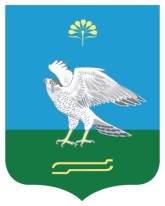 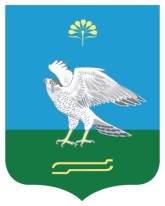 Администрация сельского поселения Кожай-Семеновский сельсовет муниципального района Миякинский район Республика БашкортостанБашkортостан РеспубликаhыМиəкə районы муниципаль районыныn Кожай-Семеновка ауыл советы ауыл билəмəhе хакимиəтеАдминистрация сельского поселения Кожай-Семеновский сельсовет муниципального района Миякинский район Республика БашкортостанНаименование Программы-Программа по профилактике наркомании, токсикомании и алкоголизма на территории сельского поселения Кожай-Семеновский сельсовет муниципального района Миякинский район Республики Башкортостан на 2015-2017 годы Основание для разработки Программы-В соответствии с пунктом 4 части 10 статьи 35 Федерального закона  № 131-ФЗ от 06.10.2003 г. «Об организации местного самоуправления в Российской Федерации», Федерального закона от 08.01.1998 г. № 3 «О наркотических средствах и психотропных веществах» Государственный заказчикПрограммы-Администрация сельского поселения Кожай-Семеновский сельсовет муниципального района Миякинский районОсновные разработчики и исполнители Программы-Администрация сельского поселенияУчастковый инспекторОбщеобразовательная школаСпециалист по молодежной политикеСельские клубыСельские библиотекиЖенсоветСовет ветеранов войны и труда Цель Программы-Создание условий для приостановления роста злоупотребления наркотическими средствами, алкоголизма и токсикомании  и их незаконного оборота, поэтапного сокращения распространения наркомании и связанной с ней преступности до уровня минимальной опасности для общества.Активизация противодействия злоупотреблению наркотиками и их незаконному обороту, совершенствование системы профилактики потребления наркотиков различными категориями населения, прежде всего молодежью и несовершеннолетними.Задачи Программы-Проведение работы по профилактике распространения наркомании , токсикомании и алкоголизма и связанных с ними правонарушений; Снижение доступности наркотических средств и психотропных веществ  для незаконного потребления;Концентрация усилий правоохранительных органов на борьбе с наиболее опасными формами незаконного оборота наркотических средств и психотропных веществ;Осуществление постоянного контроля масштабов распространения и незаконного потребления наркотических средств и психотропных веществ в Республике Башкортостан Совершенствование антинаркотической пропаганды и формирование здорового образа жизниСроки реализации Программы-Реализация мероприятий Программы будет осуществляться в три этапа:I – 2015 годII – 2016 годIII – 2017 годОбъемы и источники финансирования Программы-Финансирование Программы осуществляется при наличии средств в бюджете сельского поселения Кожай-Семеновский сельсовет  на реализацию Программы: 2015-2017 гг. – 3,0 тыс. рублейв том числе:в 2015 г. – 1,0 тыс. рублейв 2016 г. – 1,0 тыс. рублейв 2017 г. – 1,0 тыс. рублейОжидаемые конечные результаты реализации Программы-Уменьшение потерь общества от распространения наркомании, незаконного оборота наркотиков, токсикомании и алкоголизмаОптимизация затрат на профилактику, лечение и реабилитацию лиц, больных наркоманией, токсикоманией и алкоголизмомПовышение антинаркотической ориентации общества, способствующей моральному и физическому оздоровлению населенияКонтроль за исполнением ПрограммыОбщий контроль за исполнением Программы осуществляет администрация сельского поселения Кожай-Семеновский сельсовет муниципального района Миякинский район Республики Башкортостан Ход выполнения мероприятий:Администрация сельского поселения ежегодно, представляют информацию о выполнении мероприятий Программы в администрацию муниципального района.Ход и исполнение мероприятий Программы рассматриваются на заседаниях при главе  сельского поселения  и на заседаниях постоянных комиссий Совета сельского поселенияОтчеты о финансовых затратах на реализацию Программы представляются в установленном порядке.№п/пПеречень мероприятийИсполнители Исполнители Исполнители Срок испол-ненияСрок испол-ненияИсточ-ники финансированияИсточ-ники финансированияФинансовые затраты на реализацию (в тыс. рублей)Финансовые затраты на реализацию (в тыс. рублей)Финансовые затраты на реализацию (в тыс. рублей)Финансовые затраты на реализацию (в тыс. рублей)Финансовые затраты на реализацию (в тыс. рублей)Финансовые затраты на реализацию (в тыс. рублей)Ожидаемые результаты реализации мероприятий№п/пПеречень мероприятийИсполнители Исполнители Исполнители Срок испол-ненияСрок испол-ненияИсточ-ники финансированияИсточ-ники финансированияНа период реализацииНа период реализацииНа период реализациив том числев том числев том числеОжидаемые результаты реализации мероприятий№п/пПеречень мероприятийИсполнители Исполнители Исполнители Срок испол-ненияСрок испол-ненияИсточ-ники финансированияИсточ-ники финансированияНа период реализацииНа период реализацииНа период реализации2015 2016 2017 Ожидаемые результаты реализации мероприятий123334455666789101. Организационное и методическое обеспечение Программы1. Организационное и методическое обеспечение Программы1. Организационное и методическое обеспечение Программы1. Организационное и методическое обеспечение Программы1. Организационное и методическое обеспечение Программы1. Организационное и методическое обеспечение Программы1. Организационное и методическое обеспечение Программы1. Организационное и методическое обеспечение Программы1. Организационное и методическое обеспечение Программы1. Организационное и методическое обеспечение Программы1. Организационное и методическое обеспечение Программы1. Организационное и методическое обеспечение Программы1. Организационное и методическое обеспечение Программы1. Организационное и методическое обеспечение Программы1. Организационное и методическое обеспечение Программы1. Организационное и методическое обеспечение Программы1.1.Оказание помощи в распространение методических и наглядных пособий для специалистов и родителей, а также санитарно-просветительской литературы для населения по формированию негативного отношения к потреблению наркотиковАдминистрация сельского поселения, руководители учреждений образования (по согласованию) , здравоохранения(по согласованию), специалист по молодежной политикеАдминистрация сельского поселения, руководители учреждений образования (по согласованию) , здравоохранения(по согласованию), специалист по молодежной политикеАдминистрация сельского поселения, руководители учреждений образования (по согласованию) , здравоохранения(по согласованию), специалист по молодежной политике2015-2017 года2015-2017 годаБез финансирования-------Внедрение новых форм и методов профилактики незаконного потребления и оборота наркотиков, выработка у подростков и молодежи негативного отношения к наркотикам1.2.Провести комплексные исследования и осуществить оценку:Определить фактические масштабы распространения наркотических средств, психотропных и сильнодействующих веществ (далее – наркотики) и связанных с этим потерь общества1.2.1.масштабов потребления в сельском поселении наркотиков в немедицинских целях, психотропных веществ и алкоголя.Учреждения здравоохранения(по согласованию), ДНДУчреждения здравоохранения(по согласованию), ДНДУчреждения здравоохранения(по согласованию), ДНД2015-2017 год.2015-2017 год.Без финансированияОпределить фактические масштабы распространения наркотических средств, психотропных и сильнодействующих веществ (далее – наркотики) и связанных с этим потерь общества1.3.Составить и утвердить план мероприятий по реализации  Программы профилактике наркомании, токсикомании и алкоголизма в сельском поселении на 2015-2017 годы. Назначить ответственных лиц по реализации ПрограммыРуководители учреждений(по согласованию), хозяйств(по согласованию), администрация сельского поселенияРуководители учреждений(по согласованию), хозяйств(по согласованию), администрация сельского поселенияРуководители учреждений(по согласованию), хозяйств(по согласованию), администрация сельского поселения2015г2015гБез финансированияВнедрение новых форм и методов профилактики незаконного потребления и незаконного оборота наркотиков. Выработка у подростков и молодежи негативного отношения к наркотикам. Пропаганда здорового образа жизни и полезных форм досуга.2.ПРОФИЛАКТИКА ПРАВОНАРУШЕНИЙ И ПРЕСТУПЛЕНИЙ, СВЯЗАННЫХ С НАРКОМАНИЕЙ, ТОКСИКОМАНИЕЙ И АЛКОГОЛИЗМОМ2.ПРОФИЛАКТИКА ПРАВОНАРУШЕНИЙ И ПРЕСТУПЛЕНИЙ, СВЯЗАННЫХ С НАРКОМАНИЕЙ, ТОКСИКОМАНИЕЙ И АЛКОГОЛИЗМОМ2.ПРОФИЛАКТИКА ПРАВОНАРУШЕНИЙ И ПРЕСТУПЛЕНИЙ, СВЯЗАННЫХ С НАРКОМАНИЕЙ, ТОКСИКОМАНИЕЙ И АЛКОГОЛИЗМОМ2.ПРОФИЛАКТИКА ПРАВОНАРУШЕНИЙ И ПРЕСТУПЛЕНИЙ, СВЯЗАННЫХ С НАРКОМАНИЕЙ, ТОКСИКОМАНИЕЙ И АЛКОГОЛИЗМОМ2.ПРОФИЛАКТИКА ПРАВОНАРУШЕНИЙ И ПРЕСТУПЛЕНИЙ, СВЯЗАННЫХ С НАРКОМАНИЕЙ, ТОКСИКОМАНИЕЙ И АЛКОГОЛИЗМОМ2.ПРОФИЛАКТИКА ПРАВОНАРУШЕНИЙ И ПРЕСТУПЛЕНИЙ, СВЯЗАННЫХ С НАРКОМАНИЕЙ, ТОКСИКОМАНИЕЙ И АЛКОГОЛИЗМОМ2.ПРОФИЛАКТИКА ПРАВОНАРУШЕНИЙ И ПРЕСТУПЛЕНИЙ, СВЯЗАННЫХ С НАРКОМАНИЕЙ, ТОКСИКОМАНИЕЙ И АЛКОГОЛИЗМОМ2.ПРОФИЛАКТИКА ПРАВОНАРУШЕНИЙ И ПРЕСТУПЛЕНИЙ, СВЯЗАННЫХ С НАРКОМАНИЕЙ, ТОКСИКОМАНИЕЙ И АЛКОГОЛИЗМОМ2.ПРОФИЛАКТИКА ПРАВОНАРУШЕНИЙ И ПРЕСТУПЛЕНИЙ, СВЯЗАННЫХ С НАРКОМАНИЕЙ, ТОКСИКОМАНИЕЙ И АЛКОГОЛИЗМОМ2.ПРОФИЛАКТИКА ПРАВОНАРУШЕНИЙ И ПРЕСТУПЛЕНИЙ, СВЯЗАННЫХ С НАРКОМАНИЕЙ, ТОКСИКОМАНИЕЙ И АЛКОГОЛИЗМОМ2.ПРОФИЛАКТИКА ПРАВОНАРУШЕНИЙ И ПРЕСТУПЛЕНИЙ, СВЯЗАННЫХ С НАРКОМАНИЕЙ, ТОКСИКОМАНИЕЙ И АЛКОГОЛИЗМОМ2.ПРОФИЛАКТИКА ПРАВОНАРУШЕНИЙ И ПРЕСТУПЛЕНИЙ, СВЯЗАННЫХ С НАРКОМАНИЕЙ, ТОКСИКОМАНИЕЙ И АЛКОГОЛИЗМОМ2.ПРОФИЛАКТИКА ПРАВОНАРУШЕНИЙ И ПРЕСТУПЛЕНИЙ, СВЯЗАННЫХ С НАРКОМАНИЕЙ, ТОКСИКОМАНИЕЙ И АЛКОГОЛИЗМОМ2.ПРОФИЛАКТИКА ПРАВОНАРУШЕНИЙ И ПРЕСТУПЛЕНИЙ, СВЯЗАННЫХ С НАРКОМАНИЕЙ, ТОКСИКОМАНИЕЙ И АЛКОГОЛИЗМОМ2.ПРОФИЛАКТИКА ПРАВОНАРУШЕНИЙ И ПРЕСТУПЛЕНИЙ, СВЯЗАННЫХ С НАРКОМАНИЕЙ, ТОКСИКОМАНИЕЙ И АЛКОГОЛИЗМОМ2.ПРОФИЛАКТИКА ПРАВОНАРУШЕНИЙ И ПРЕСТУПЛЕНИЙ, СВЯЗАННЫХ С НАРКОМАНИЕЙ, ТОКСИКОМАНИЕЙ И АЛКОГОЛИЗМОМ2.1Систематически проводить спортивные соревнования, встречи, кроссы, эстафеты с участием максимального количества подростков и молодежи сельского поселенияСистематически проводить спортивные соревнования, встречи, кроссы, эстафеты с участием максимального количества подростков и молодежи сельского поселенияСовет молодежи совместно с трудовыми коллективами (по согласованию)Совет молодежи совместно с трудовыми коллективами (по согласованию)Совет молодежи совместно с трудовыми коллективами (по согласованию)2015-2017 год.Местный бюджетМестный бюджетМестный бюджетМестный бюджетЕжегодно по 1000 рублейЕжегодно по 1000 рублейЕжегодно по 1000 рублейЕжегодно по 1000 рублейРост числа подростков и молодежи, охваченных спортивными профилактическими мероприятиями2.2Регулярно проводить мониторинг:Регулярно проводить мониторинг:Выявление детей и подростков, находящихся  «в группе риска», максимальный  охват профилактическими мероприятиями2.2.1.уровня знаний, мотиваций, образа жизни среди учащихся и молодежиуровня знаний, мотиваций, образа жизни среди учащихся и молодежиШколы(по согласованию), специалист по молодежной политикеШколы(по согласованию), специалист по молодежной политикеШколы(по согласованию), специалист по молодежной политикеПо плануБез финансированияБез финансированияБез финансированияБез финансированияВыявление детей и подростков, находящихся  «в группе риска», максимальный  охват профилактическими мероприятиями2.2.2.наркотической ситуации в детской и подростковой среденаркотической ситуации в детской и подростковой средеШколы(по согласованию), специалист по молодежной политикеШколы(по согласованию), специалист по молодежной политикеШколы(по согласованию), специалист по молодежной политикеПо плануБез финансированияБез финансированияБез финансированияБез финансированияВыявление детей и подростков, находящихся  «в группе риска», максимальный  охват профилактическими мероприятиями2.2.3Повсеместно вести первичную профилактику употребления наркотиков , психотропных веществ и алкоголизма среди учащихся в рамках  учебного плана  Повсеместно вести первичную профилактику употребления наркотиков , психотропных веществ и алкоголизма среди учащихся в рамках  учебного плана  Школы(по согласованию), специалист по молодежной политикеШколы(по согласованию), специалист по молодежной политикеШколы(по согласованию), специалист по молодежной политике2015-2017 год- Без финансирования- Без финансирования- Без финансирования- Без финансированияПропаганда ЗОЖ среди детей и подростков 2.3.Продолжить расширение сети  кружков и секций, детских и подростковых клубов  по месту жительства и учебы в  сельском поселении  и с соответствующим финансовым обеспечением их деятельности, укреплением материальной базыПродолжить расширение сети  кружков и секций, детских и подростковых клубов  по месту жительства и учебы в  сельском поселении  и с соответствующим финансовым обеспечением их деятельности, укреплением материальной базыШколы(по согласованию), специалист по молодежной политике администрация сельского поселенияШколы(по согласованию), специалист по молодежной политике администрация сельского поселенияШколы(по согласованию), специалист по молодежной политике администрация сельского поселения2015-2017 годМестный бюджетМестный бюджетМестный бюджетМестный бюджетЕжегодно по 1000 рублейЕжегодно по 1000 рублейЕжегодно по 1000 рублейЕжегодно по 1000 рублейРост числа подростков и молодежи, охваченных спортивными профилактическими мероприятиями2.4.Регулярно проводить спортивные мероприятия среди подростков, состоящих в инспекциях по делам несовершеннолетнихРегулярно проводить спортивные мероприятия среди подростков, состоящих в инспекциях по делам несовершеннолетнихспециалист по молодежной политике администрация сельского поселения, школы(по согласованию)специалист по молодежной политике администрация сельского поселения, школы(по согласованию)специалист по молодежной политике администрация сельского поселения, школы(по согласованию)Постоянносредства указанных исполнителейсредства указанных исполнителейсредства указанных исполнителейсредства указанных исполнителейВнедрение новых форм и методов профилактики незаконного потребления и незаконного оборота наркотиков. 2.5.Участие в широкомасштабной акции «Жизнь без наркотиков»Участие в широкомасштабной акции «Жизнь без наркотиков»специалист по молодежной политике,администрация сельского поселения, школы(по согласованию)специалист по молодежной политике,администрация сельского поселения, школы(по согласованию)специалист по молодежной политике,администрация сельского поселения, школы(по согласованию)2015-2017 годБез финансирования  Без финансирования  Без финансирования  Без финансирования  Выработка у подростков и молодежи негативного отношения к наркотикам. Пропаганда здорового образа жизни и полезных форм досуга.2.6.Регулярно проводить массовые акции «Спорт против наркотиков», «Молодежь – за здоровое будущее» с освещением их на страницах стенных газет и  средствах массовой информацииРегулярно проводить массовые акции «Спорт против наркотиков», «Молодежь – за здоровое будущее» с освещением их на страницах стенных газет и  средствах массовой информацииспециалист по молодежной политикеспециалист по молодежной политикеспециалист по молодежной политике2015-2017 годБез финансированияБез финансированияБез финансированияБез финансированияПропаганда здорового образа жизни и полезных форм досуга. Рост числа подростков и молодежи, охваченных спортивными профилактическими мероприятиями2.7.Организовать публичные лекции, семинары по проблемам немедицинского потребления наркотиков, их незаконного оборота и профилактики наркомании, токсикомании и алкоголизмаОрганизовать публичные лекции, семинары по проблемам немедицинского потребления наркотиков, их незаконного оборота и профилактики наркомании, токсикомании и алкоголизмаШколы, работники ФАП(по согласованию),администрация сельского поселенияШколы, работники ФАП(по согласованию),администрация сельского поселенияШколы, работники ФАП(по согласованию),администрация сельского поселения2015-2017 годБез финансированияБез финансированияБез финансированияБез финансированияПропаганда здорового образа жизни среди населения сельского поселения.Увеличение охвата населения района объективной информацией о последствиях употребления наркотиков и угрозе здоровью.2.8.Организация работы молодежных и подростковых общественных объединений, развитие волонтерских движений и их участие в профилактике наркоманииОрганизация работы молодежных и подростковых общественных объединений, развитие волонтерских движений и их участие в профилактике наркоманииШколы(по согласованию), администрация сельского поселенияШколы(по согласованию), администрация сельского поселенияШколы(по согласованию), администрация сельского поселения2015-2017 годБез финансирования  Без финансирования  Без финансирования  Без финансирования  Рост числа подростков и молодежи, охваченных профилактическими мероприятиями 2.9.Оказание содействия в  проведении оперативно-профилактических операций  и иных плановых мероприятий РОВД, направленных на выявление правонарушений в системе нелегального оборота наркотиков, алкоголя и психотропных веществОказание содействия в  проведении оперативно-профилактических операций  и иных плановых мероприятий РОВД, направленных на выявление правонарушений в системе нелегального оборота наркотиков, алкоголя и психотропных веществОказание содействия в  проведении оперативно-профилактических операций  и иных плановых мероприятий РОВД, направленных на выявление правонарушений в системе нелегального оборота наркотиков, алкоголя и психотропных веществАдминистрация сельского поселениясовместно с участковым инспектором(по согласованию)  и членами ДНДАдминистрация сельского поселениясовместно с участковым инспектором(по согласованию)  и членами ДНДПо плануБез финансированияБез финансированияБез финансированияСнижение доступности наркотических средств, алкоголя  и психотропных веществ для незаконного потребления2.10.Продолжать работу по выявлению неиспользуемых земель на территории сельского поселения. Принять меры в отношении пользователей земельного участка допустивших распространение наркосодержащих культур  Продолжать работу по выявлению неиспользуемых земель на территории сельского поселения. Принять меры в отношении пользователей земельного участка допустивших распространение наркосодержащих культур  Продолжать работу по выявлению неиспользуемых земель на территории сельского поселения. Принять меры в отношении пользователей земельного участка допустивших распространение наркосодержащих культур  Администрация сельского поселенияАдминистрация сельского поселения2015-2017 годБез финансирования  Без финансирования  Без финансирования  Снижение доступности наркотических средств и психотропных веществ для незаконного потребления